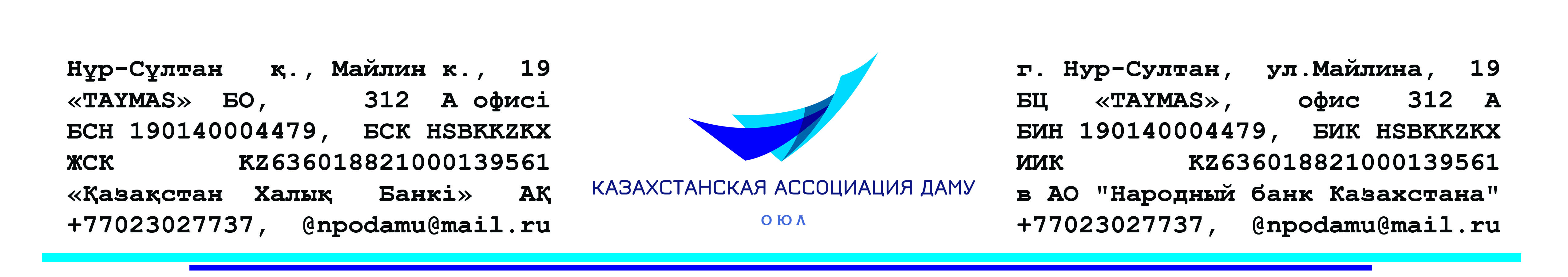 Исх.№17 от 29 .06.2021г.Приложение 5Кому: Некоммерческому акционерному обществу «Центр поддержки гражданских инициатив»
От кого: ОЮЛ «Казахстанская Ассоциация Даму»Заявление на участие в конкурсе на предоставление грантадля неправительственных организаций*		Настоящим заявлением ОЮЛ «Казахстанская Ассоциация Даму»  (далее – заявитель) выражает желание принять участие в конкурсе на предоставление грантов для неправительственных организаций (далее – конкурс) по теме гранта: «Проведение комплекса мероприятий по формированию антикоррупционного сознания у молодежи»  по направлению "Защита прав, законных интересов граждан и организаций" и согласие реализовать социальный проект и (или) социальную программу в соответствии с
условиями конкурса.Заявитель настоящим подтверждает и гарантирует, что вся информация,
содержащаяся в Заявлении и прилагаемых к ней документах, является подлинной,
соответствует истинным фактам, и выражает осведомленность об ответственности за
предоставление недостоверных сведений о своей правомочности, квалификации,
качественных и иных характеристиках, соблюдении им авторских и смежных прав, а также иных ограничений, предусмотренных действующим законодательством Республики Казахстан. Заявитель принимает на себя полную ответственность за предоставление таких
недостоверных сведений.Исполнительный директорОЮЛ «Казахстанская Ассоциация Даму»	            А.Битебаева	«30» июня   2021г.Приложение 6Анкета заявителяИсполнительный директорОЮЛ «Казахстанская Ассоциация Даму»	   А.Битебаева"30" июня  2021 годПриложение 7ФормаСведения о потенциале заявителяОбоснование соответствия предлагаемого социального проекта и (или) социальной программы уставной деятельности организации.	 Cогласно Устава основной целью создания ОЮЛ «Казахстанская Ассоциация Даму» является: 	-достижение целей в области образования, науки, информации, физической    культуры и спорта;	-развитие культуры и искусства;	-проведение общественного мониторинга качества оказания государственных услуг; 	-другие сферы деятельности, не запрещенные законодательством.	В соответствии с поставленными целями предметом деятельности Ассоциации является:	пп.2.2.1. предоставление услуг по реализации социально-значимых проектов;	пп.2.2.2. связь с общественностью;	пп.2.2.3  управление проектами;	пп.2.2.7 проведение конференций, форумов, выставок, симпозиумов, концертных мероприятий и т.д.	Уставная     деятельность      ОЮЛ      «Казахстанская Ассоциация Даму» соответствует целям социального проекта.	2. Опыт работы заявителя по теме гранта.       Перечисляется предыдущие аналогичные социальные проекты и (или) социальные программы, реализованные или находящиеся в процессе реализации за последние 3 (три) года (проекты и услуги, выполненные специалистами организации на индивидуальной основе или через другие организации, не могут считаться соответствующим опытом самой организации). ОЮЛ «Казахстанская Ассоциация Даму» имеет  значимые результаты процесса формирования антикоррупционного сознания у населения, имеет опыт в реализации аналогичных социальных проектов и социальных программ. 	          3.Наличие у заявителя материально-технической базы для реализации социального    проекта и (или) социальной программы.	Описывается готовность организации к реализации социального проекта и (или) социальной программы (технико-экономические и финансовые показатели).		На весь период реализации проекта в целях осуществления эффективной  деятельности будет сформирована проектная команда, состав которой будет состоять из 	высококвалифицированных специалистов, имеющие необходимый опыт, квалификации  в реализации 	данного проекта.		Координацией работы членов команды, взаимодействием с Грантодателем будет 	заниматься руководитель проекта, наделенный соответствующими полномочиями и имеющий опыт на руководящих должностях.		Организация имеет офис, арендованный на постоянной основе с 2019г., материально-	технические ресурсы, такие как орг.техника: ноутбуки, принтеры (черно-белый, цветной); 	мебель: столы, стулья, шкафы; конструкция «паучок» под баннер – 2 шт.; маркерная доска – 2 шт.; автомобиль Hyundai Accent 2021г.		ОЮЛ «Казахстанская Ассоциация Даму»  готова к реализации проекта:	 – технико-экономические показатели см. «Инвентаризационная опись»  	-  финансовые показатели – см. «Бухгалтерский баланс» 		4. В состав проектной команды заявителя (работники, которые будут вовлечены в 	реализацию предлагаемого социального проекта и (или) социальной программы) будут задействованы высокопрофессиональные специалисты, имеющие практический опыт, квалификацию, необходимые для эффективной реализации проекта. Их обязанности будут распределены согласно их опыту. К заявке ОЮЛ «Казахстанская Ассоциация Даму» 	приложены подтверждающие документы о наличии практического опыта, квалификации, задействованных в реализации проекта специалистов, а также их согласия на участие в проекте. Обязанности в социальном проекте специалистов соответствуют их опыту и квалификации.	 5.Опыт работы неправительственной организации в соответствующем регионе (заполняется в случае подачи заявки на темы гранта, предусмотренные Планом местных исполнительных органов).Опишите опыт работы в соответствующем регионе, в котором запланирована реализация социального проекта и (или) социальной программы.	Территориальный охват проекта - 14 областей, города Нур-Султан, Алматы и Шымкент. 	ОЮЛ «Казахстанская Ассоциация Даму» имеет опыт в реализации проектов в столице Казахстана – г.Нур-Султан,  в реализации свыше 7 проектов одновременно, что является показателем качественного и своевременного принятия управленческих решений, эффективного управления рисками, умением делегировать полномочия. 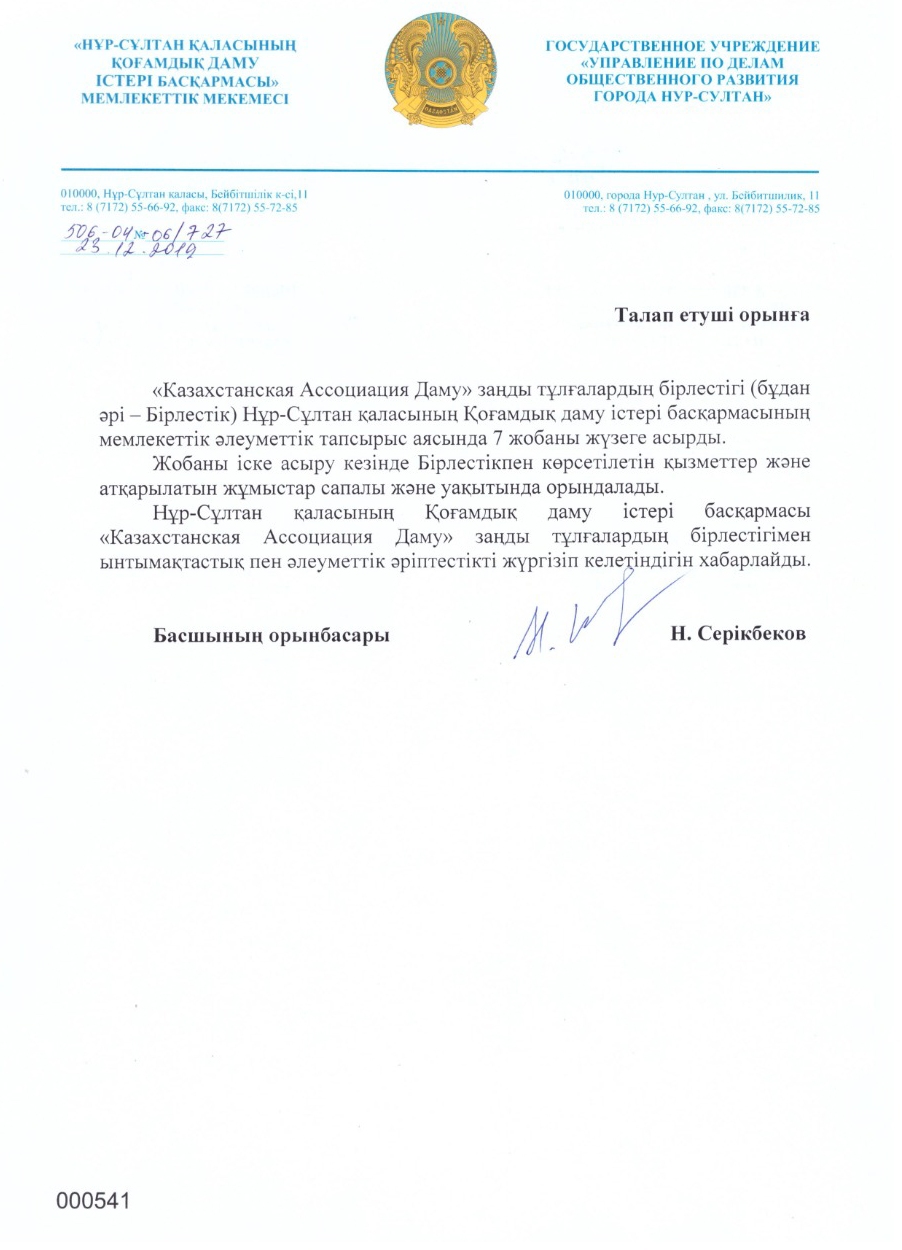 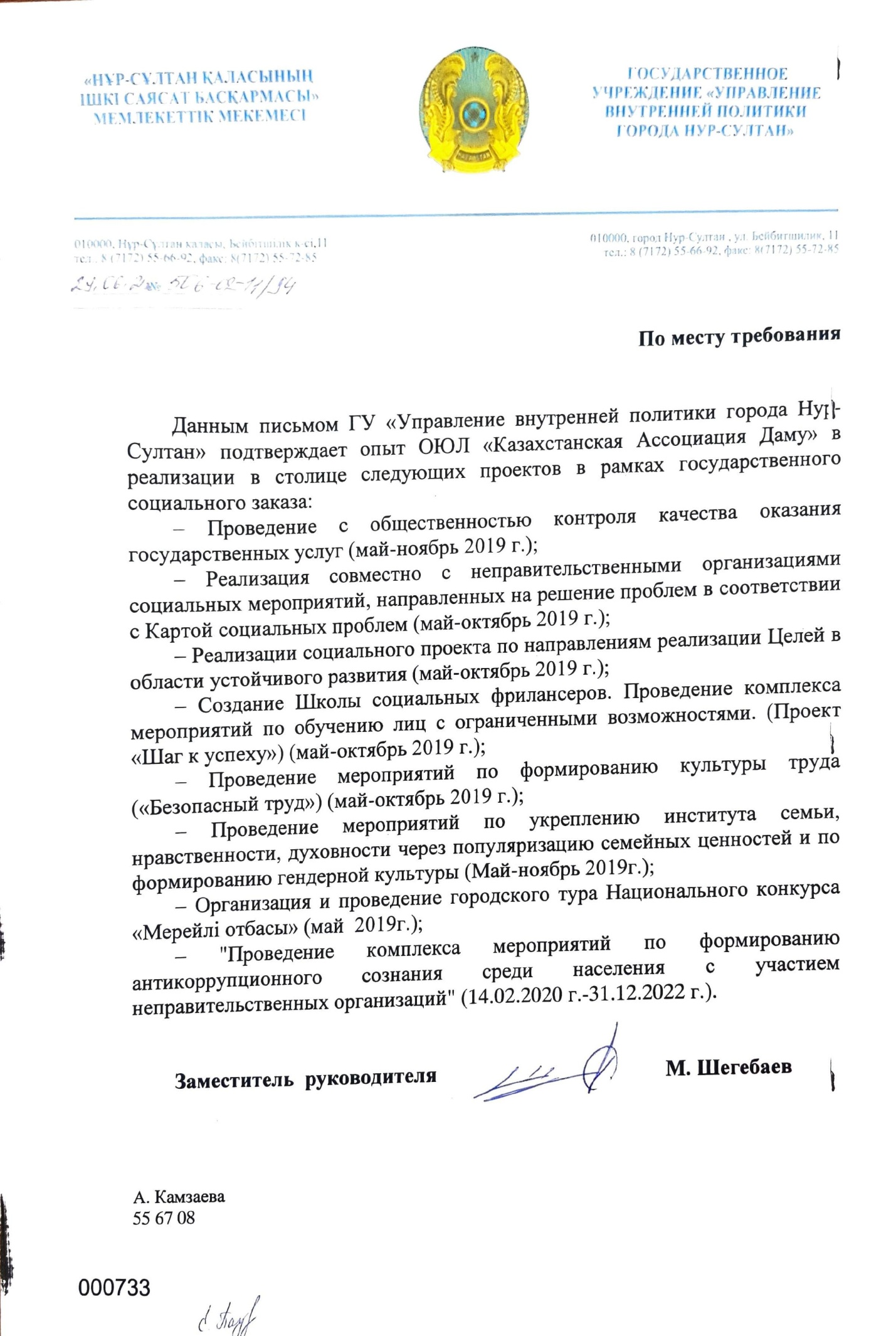 	Сведения о материально-техническом обеспечении организации – «Инвентаризационная опись»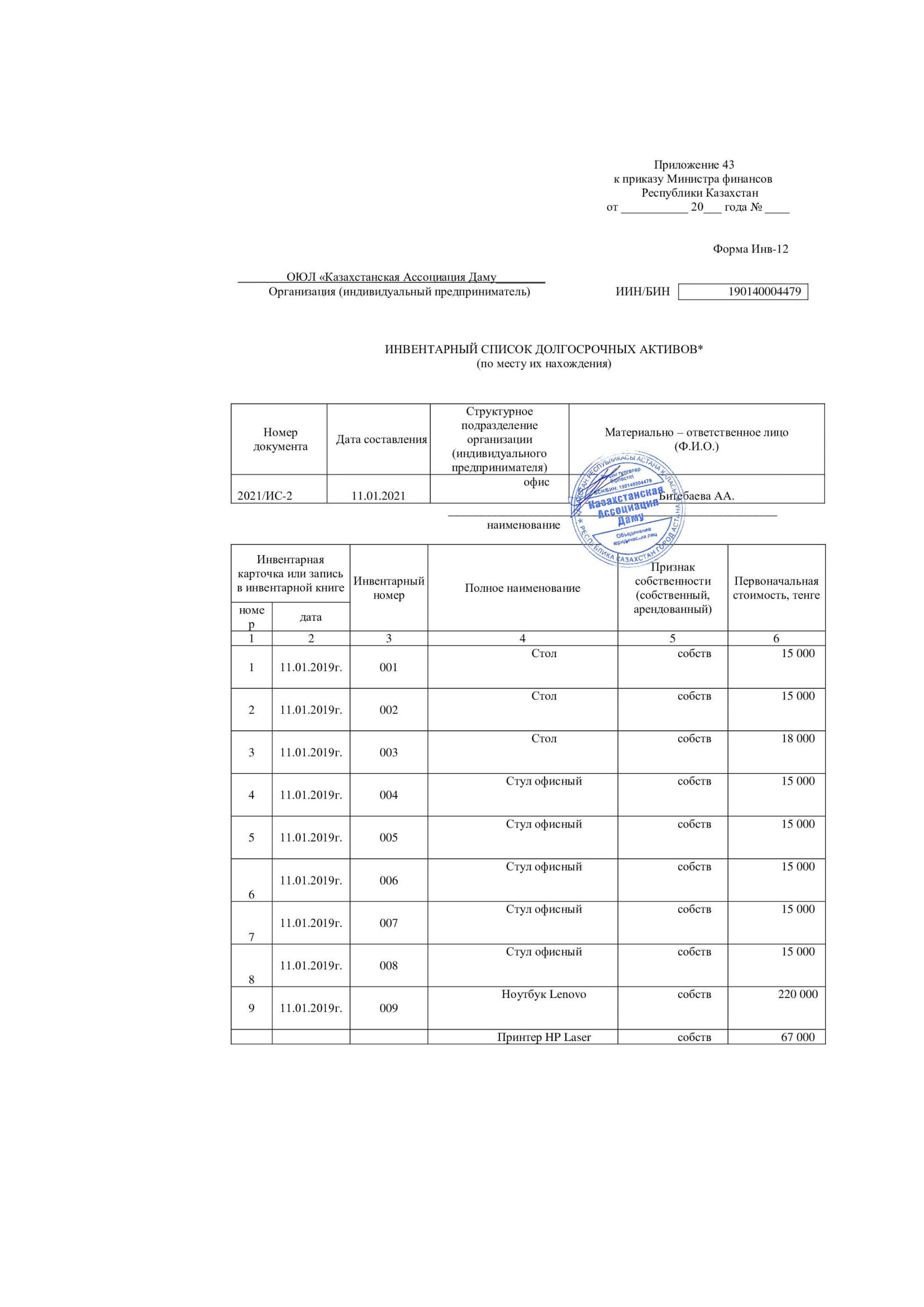 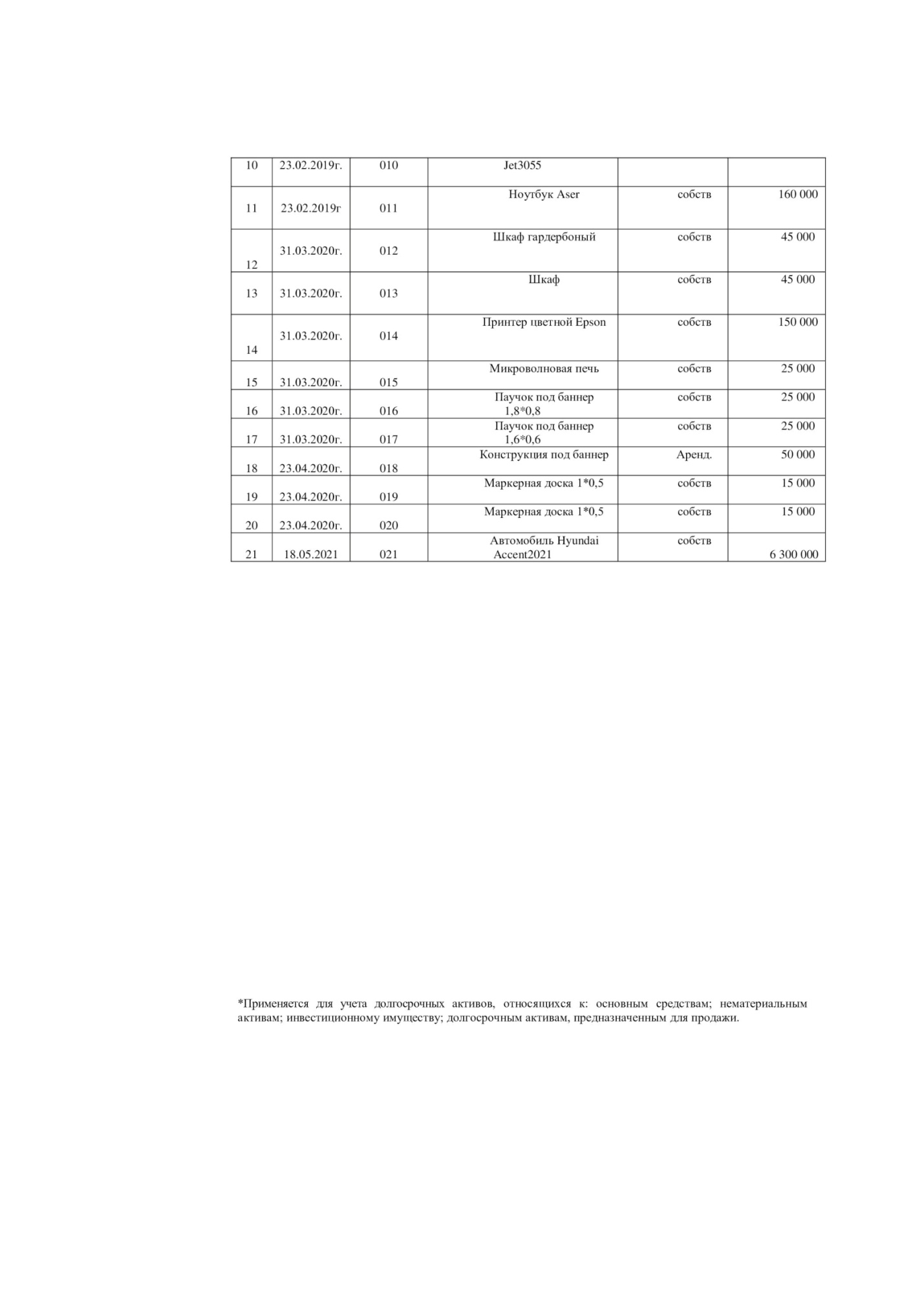 Финансовые показатели организации –Бухгалтерский баланс  по состоянию на 31.12.2020г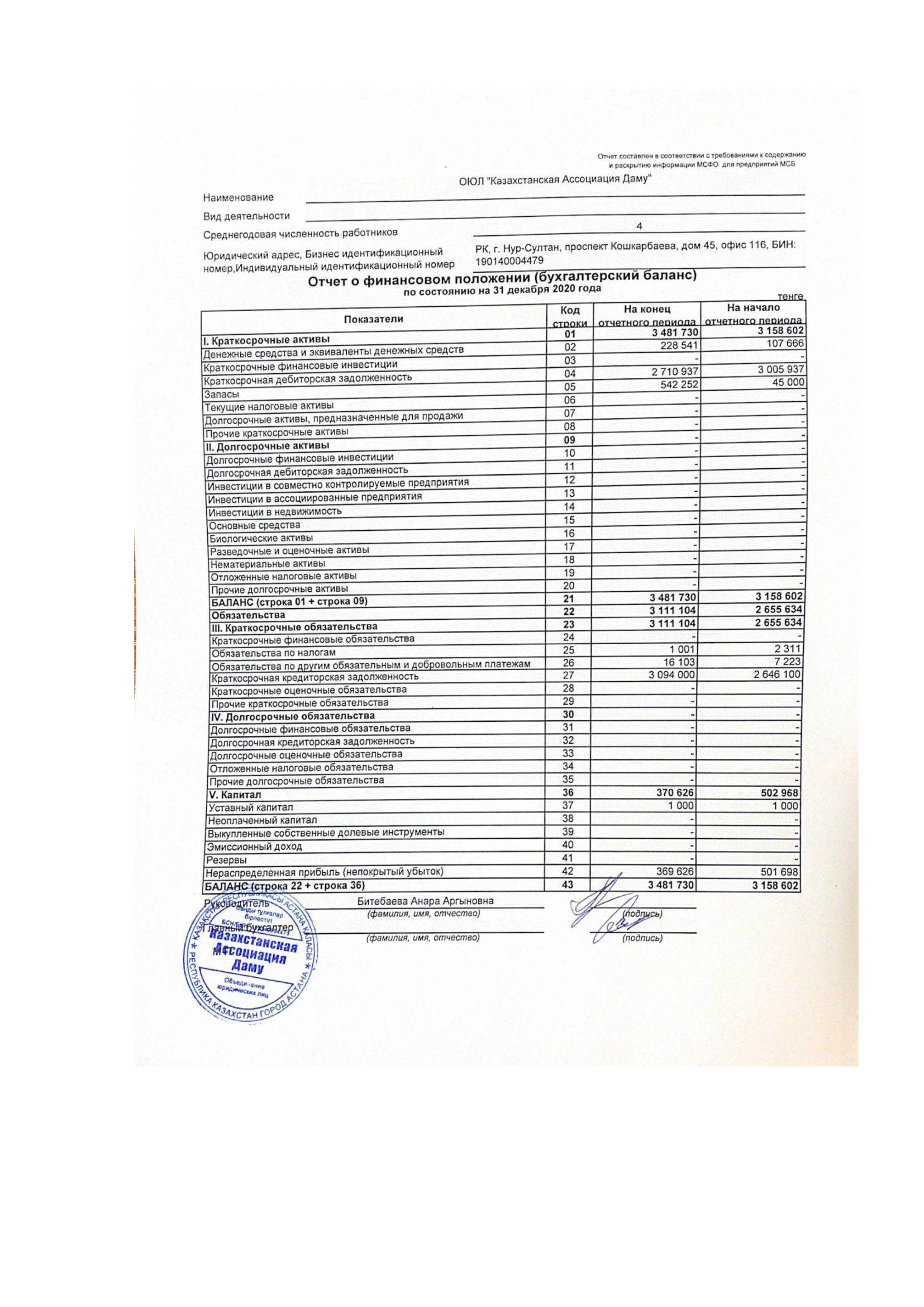 Приложение 8ФормаСодержание предлагаемого социальном проекте и (или) социальной программыОсновная информация о социальном проекте и (или) социальной программе.Обоснованность реализации социального проекта и (или) социальной программы.Целевые группы (кто получит пользу от реализации социального проекта и (или) социальной программы).	Описывается участие представителей целевых групп в процессе планирования и реализации социального проекта и (или) социальной программы.Партнеры по социальному проекту и (или) социальной программе и заинтересованные стороны.	Перечисляется все партнеры социального проекта и (или) социальной программы и заинтересованных стороны, описывается их участие в социальном проекте и (или) социальной программе (например, государственные органы, неправительственные организации, представители бизнес-сектора, средств массовой информации, международные организации и прочие), а также виды поддержки (информационная, консультативная и другие).Обратная связь с целевой группой по социальному проекту и (или) социальной программе.План мониторинга реализации социального проекта и (или) социальной программы.Календарный план социального проекта и (или) социальной программы.Риски социального проекта и (или) социальной программы.Освещение деятельности социального проекта и (или) социальной программы в средствах массовой информации (далее – СМИ).	Срок реализации Медиа-плана – июль-ноябрь 2021г.	 В целом планируется обеспечить выход не менее 170 материалов в СМИ:	-электронные / печатные СМИ – 5 статей;	-165 постов в социальных сетях и мессенджерах.Устойчивость социального проекта и (или) социальной программы.Приложение 9ФормаСмета расходов по реализации социального проекта и (или) социальной программы     _______________________________      * Расходы расшифровываются по всем мероприятиям согласно календарному плану социального проекта и (или) социальной программы. Смета может не отражать все перечисленные виды расходов, исходя из потребностей социального проекта и (или) социальной программы. Дополнение статьи расходов допускается в зависимости от потребности мероприятий.№ п/пНаименованиеИнформация (заполняется заявителем)1.Наименование заявителя в соответствии со справкой о государственной регистрации (перерегистрации) юридического лица или свидетельством о государственной регистрации (перерегистрации) юридического лицаОбъединение юридических лиц «Казахстанская Ассоциация Даму»2. Дата государственной регистрации (перерегистрации) 
08.01.2019г.3. Бизнес-идентификационный номер 
1901400044794Фактический адресГ.Нур-Султан, ул.Майлина, 19, БЦ «Taymas», офис 312а
5.Информация о целевой группе заявителяМолодежь Казахстана
6. Фамилия, имя, отчество (при его наличии), должность первого руководителя, контактные номера телефонов (в том числе мобильный) и адрес электронной почты Исполнительный директор- Битебаева Анара Аргыновна, конт.т. +7 702 302 77 37, email: npodamu@mail.ru 
7.Фамилия, имя, отчество (при его наличии) главного бухгалтера (бухгалтера), контактные номера телефонов (в том числе мобильный) и адрес электронной почтыБухгалтер-Алдабергенова Асемгуль Сайлаубаевна, конт.т.+7 707 115 4847, email: npodamu@mail.ru
8.Трудовые ресурсы всего. Из них:8Штатные сотрудники4Привлекаемые специалисты3Волонтеры1Сроки реализации социального проекта и (или) социальной программыНаименование социального проекта и (или) социальной программы (краткое описание основной деятельности)Наименование заказчика (донора) и географический охват выполненного социального проекта и (или) социальной программыСтоимость социального проекта и (или) социальной программыРезультаты социального проекта и (или) социальной программыИюнь-ноябрь 2019г.Общественный мониторинг качества оказания государственных услугГУ «Управление по делам общественного развития города Нур-Султан»2 840 000Проведены семинары, направленные на донесение до сведения представителей НПО и территориальных государственных служащих о новейших разработках, которые могут быть использованы для противодействия коррупции. ознакомлены с национальными основами антикоррупционной культуры, основными принципами добропорядочности и превентивными мерами противодействия коррупции в стране. Спикеры поделились опытом практического применения для предотвращения взяточничества в сфере оказания госуслуг.   Также, в ходе семинара продемонстрированы видеоролики об антикоррупционных инновациях страны, участники получили теоретические знания о феномене коррупции и, в целом об антикоррупционной политике. В конце семинара состоялся открытый диалог и продуктивный обмен мнениями в формате интерактивного обсуждения. Обучение прошли  – 50 чел. Темы семинаров: «Добропорядочность в сфере оказания государственных услуг», «Инновационные инструменты по противодействию коррупции в РК при оказании гос.услуг»В рамках проекта проведены публичные лекции по гос.услугам, фокус-групповые исследования, диалоговые площадки, опрос методом «тайного покупателя», розданы буклеты свыше 1000 экз.Охват свыше 2 000 чел.http://astana.gov.kz/ru/news/news/19914https://www.inastana.kz/news/2450069/vse-o-polucenii-gosudarstvennyh-uslug-rasskazut-na-lekcii-v-nur-sultane-12-iulaИюнь-октябрь 2019г.Разработка карты социальных проблем столицыГУ «Управление по делам общественного развития города Нур-Султан»2 840 000В рамках проекта проведены 16 фокус-групп в каждом районе столицы, диалоговые площадки, социологическое исследование по выявлению локальных проблем столицы (опрошены 2 500 респондентов на основе планировочных секторов (118 секторов). По итогам исследования разработана карта социальных проблем города с с детализацией по отдельным участкам в районах.https://1tv.kz/problema-dolshhikov-na-vseh-deneg-ne-hvatit/ https://semey.city/novosti-kazakhstana/37003/Исследование также проводилось по уровню коррупции в столице, где был отмечен район «Байконур», так как эта проблема стояла острее, чем в других районах. В январе 2020г. аким района «Байконур» был уличен в получении взятки. https://mail.kz/ru/news/kz-news/v-chem-podozrevayut-akima-raiona-baikonyr-v-nur-sultane
14.02.2020-31.12.2022гг.Проведение комплекса мероприятий с участием неправительственных организаций, формирование антикоррупционного сознания среди населения
ГУ «Управление внутренней политики города Нур-Султан»16 560 000
Долгосрочный проект  2020-2022гг.За 2020-2021гг.Для формирования антикоррупционного мировоззрения населения организовали  20 мероприятий (экспертных встреч, «круглых столов», лекций (встреч)) для представителей государственных органов, гражданского общества, с обеспечением фото, видеосъемкой и прямым транслированием в социальных сетях мероприятий, а также используя хештег #ElordaNPO. Розданы  информационные флаера с номером обратной связи 1414, в количестве 1400 шт. Все мероприятия провели с привлечением сотрудников Департамента Агентства по противодействии коррупции, экспертами-аналитиками Исследовательского центра по изучению вопросов противодействия коррупции Академии гос.управления при Президенте РК.		Организовали 8 лекций в формате Ted talks в автоЦОНах столицы. Охват – свыше 200 чел. По согласованию с Заказчиком, в связи с 25-летием празднования Дня Конституции провели акции «АДАЛ КӨМЕК» с привлечением неправительственных организаций.  Места проведения-коммнунальный рынок «Шапагат», ТРЦ «Аружан». Цель акции -  повышение уровня правовых знаний; потребительской грамотности, формирование антикоррупционного сознания среди населения, оказание юридической, психологической помощи населению. Охват-свыше 500 чел.     Создана общественная приемная, где оказываются первичные правовые, психологические  консультации населению, в целях недопущения нарушения законодательства Республики Казахстан о противодействии коррупции, а также в сферах государственной службы, государственных услуг. Консультации ведутся совместно с проектным офисом «Астана-адалдык аланы» как по телефону так и лично, с записью в журнале. За  2020-2021гг. проведены свыше 200 консультаций. Наиболее значимой и востребованной задачей в настоящее время является общественный мониторинг. Это инструмент  системного повышения качества услуг и эффективности реализации программ, проектов, строительства и пр. За 2020-2021гг. провели 8 общественных мониторинга поликлиник столицы с представителями общественных организаций и членов Общественного совета. Дана оценка реализации оказания услуг со стороны общественности.             Разработаны сценрии и распространены тематические видеоролики – всего за 2020-2021гг 7 роликов «Открытый бюджет», «Образование - фундамент государства», «Окно доброты» и др. Разработали стенды в виде Х-баннера,  с указанием колл-центра 1414, которые были размещены в столичном рынке «Артем», ТРЦ столицы.https://www.inform.kz/ru/zhaloby-na-vrachey-i-medsester-rassmotreli-obschestvennye-deyateli_a3658964?fbclid=IwAR2gcf3DoaTGx1Uu7lSArJAriLH76QB8hJ7VtfBxKr5D8VOBPjnpkAy2isIhttps://vechastana.kz/zhaloby-na-polikliniku/?fbclid=IwAR0sb6-uVAYPtZTNjPXn_5UzVpeIZgNBb_55XtmgdxrwMfFYCYciq_t413Ahttp://astana.gov.kz/kz/news/news/24216http://astana.gov.kz/ru/news/news/24238https://elorda.info/news/08062020/213154/19007.htmlИюнь 2021г.Услуги по онлайн обучению по программе «Антикоррупционный комплаенс»ТОО «KMG Systems& Services»125 000Оказаны услуги по онлайн обучению по программе «Антикоррупционный комплаенс», всего обучены 125 чел., выданы сертификаты.Фамилия, имя, отчество (при его наличии) члена проектной командыДолжностьОпыт работы, соответствующий задачам социального проекта и (или) социальной программы с указанием наименования проектов и его роли в их реализацииСтаж работника (указать количество лет)Обязанности в социальном проекте и (или) социальной программе, ответственностьШтатные сотрудники:Штатные сотрудники:Штатные сотрудники:Штатные сотрудники:Штатные сотрудники:Битебаева Анара АргыновнаРуководитель проекта, финансист2019-по настоящее время исполнительный директор ОЮЛ «Казахстанская Ассоциация Даму»2017-по настоящее время директор ТОО «Аркар Финанс»2014-2017гг. ТОО «Техпромсервис» финансовый директор2008-2014гг.ведущий экономист завода по производству дорожных ограждений и услуг оцинкования «СтальЦинк»Имеет диплом, сертификаты, рекомендации и благодарственные письма19Руководство проектом, контроль над соблюдением условий проекта: качество, сроки, бюджет и т.д, координация, мониторинг и анализ проводимых мероприятий, проверка финансовых, творческих отчетовДошанов Досумгали ЖумангалиевичКоординатор2019г.-по н/в координатор проектов ОЮЛ «Казахстанская Ассоциация Даму»,2018-2019гг директор ТОО «SCS Business»2007-2018гг. начальник отдела снабжения ТОО «Шарбакты-кус»16Организация и проведение мероприятий, обеспечение ресурсами проекта, формирование отчетов, коммуникации с регионамиАлдабергенова Асемгуль СайлаубаевнаБухгалтер2019-по настоящее время  бухгалтер ОЮЛ «Казахстанская Ассоциация Даму» 2009- 2019 бухгалтер ТОО «iKus»12Документальное ведение хозяйственного и финансового учета организации, проекта, платежи, пр.Жеңіс ЖандарбекЮрист 2020г-по н/в юрист ОЮЛ «Казахстанская Ассоциация Даму»1Юридическое сопрвождение проектаПривлекаемые специалисты:Привлекаемые специалисты:Привлекаемые специалисты:Привлекаемые специалисты:Привлекаемые специалисты:Кабылдин Айбек Эксперт-аналитик, спикер/модератор/Лектор/тренерС 2019-по настоящее время спикер/модератор/лектор ОЮЛ «Казахстанская Ассоциация Даму» по проекту «Проведение комплекса мероприятий по формированию антикоррупционного сознания населения» - договор ГПХ С 2018г. по н/в эксперт-аналитик Исследовательского центра по изучению вопросов противодействия коррупции Академии гос.управления при президенте РК2014-2018гг.аппарат акима Аршалинского района, Акмолинской областиСертифицированный специалист в области проектного менеджмента по стандарту PRINCE 2Сертификат по усилению антикоррупционного сотрудничества в Центр.Азии и АфганистанеИмеет благ.письма, публикации.7Участие  в качестве спикера/модератора/лектора в мероприятиях проекта,  Проведение мастер-классов, встреч, дискуссионных площадок по формированию антикоррупционной культуры молодежиЖаров Ержан Эксперт-аналитик, спикер/модератор/Лектор/тренерС 2020-по настоящее время спикер/модератор/лектор ОЮЛ «Казахстанская Ассоциация Даму» по проекту «Проведение комплекса мероприятий по формированию антикоррупционного сознания населения» - договор ГПХ 2015г-по н/в заместитель руководителя Исследовательского центра по изучению вопросов противодействия коррупции Академии гос.управления при президенте РК2014-2015гг. АГУ при Президенте РК, Институт дополнительного образования госслужащих, должность –эксперт,2010-2012гг. Кокшетауский институт экономики и менеджмента, должность - ст. преподавательСертифицированный специалист в области проектного менеджмента по стандарту PRINCE 2Сертифицированный PECB ведущий аудитор по ИСО 37001: «Система нтикоррупционного менеджмента и комплаенс» Сертифицированный специалист в области формализации бизнес-процессов по методологии BPMNСертификат SHL «Организация и проведение Центров оценки и развития компетенции»14Разработка программ, тем мероприятий, выработка предложений и рекомендаций, Участие в качестве лектора/тренера/модератора/спикера на мероприятиях проекта по формированию антикоррупционной культуры молодежиКожахметов Чингисхан Чопановичспикер/модератор/Лектор/тренер2021 по настоящее время в модератор ОЮЛ «Казахстанская Ассоциация Даму»  по проекту «Проведение комплекса мероприятий по формированию антикоррупционного сознания населения» - договор ГПХ 2017-по н/в.первый заместитель филиала «Бірлік» партии «Нур Отан»2014-2017гг.юрист НК АО «Гарыш сапары»Участие в качестве лектора/тренера/модератора/спикера на мероприятиях Жумангали Жумабай Волонтер2019г – по настоящее время волонтер ОЮЛ «Казахстанская Ассоциация Даму»Студент университета КазГЮУИмеет опыт в реализации проектов общественного объединения «Арнау», имеет благ.письма3Взаимодействие с целевыми группами проекта, коммуникации с  регионамиСроки реализации социального проекта и (или) социальной программыНаименование социального проекта и (или) социальной программы (краткое описание основной деятельности)Наименование заказчика (донора) и географический охват выполненного социального проекта и (или) социальной программыСтоимость социального проекта и (или) социальной программыРезультаты социального проекта и (или) социальной программы2020-2022ггПроведение комплекса мероприятий по формированию антикоррупционного сознания у населенияГУ «Управление внутренней политики города Нур-Султан»16 560 000За 2020-2021гг.20 мероприятий (экспертных встреч, «круглых столов», лекций (встреч)) для представителей государственных органов, гражданского общества, с обеспечением фото, видеосъемкой и прямым транслированием в социальных сетях мероприятий, а также используя хештег #ElordaNPO. Розданы  информационные флаера с номером обратной связи 1414, в количестве 1400 шт. Все мероприятия провели с привлечением сотрудников Департамента Агентства по противодействии коррупции, экспертами-аналитиками Исследовательского центра по изучению вопросов противодействия коррупции Академии гос.управления при Президенте РК.	8 лекций в формате Ted talks в автоЦОНах столицы. Охват – свыше 200 чел. По согласованию с Заказчиком, в связи с 25-летием празднования Дня Конституции провели акции «АДАЛ КӨМЕК» с привлечением неправительственных организаций.  Места проведения-коммнунальный рынок «Шапагат», ТРЦ «Аружан Охват-свыше 500 чел.     Создана общественная приемная, где оказываются первичные правовые, психологические  консультации населению, в целях недопущения нарушения законодательства Республики Казахстан о противодействии коррупции, а также в сферах государственной службы, государственных услуг. За  2020-2021гг. проведены свыше 200 консультаций. 2020-2021гг. провели 8 общественных мониторинга поликлиник столицы с представителями общественных организаций и членов Общественного совета Разработаныи распространены 7 роликов «Открытый бюджет», «Образование - фундамент государства», «Окно доброты» и др. Разработали стенды в виде Х-баннера,  с указанием колл-центра 1414, которые были размещены в столичном рынке «Артем», ТРЦ столицы.https://www.inform.kz/ru/zhaloby-na-vrachey-i-medsester-rassmotreli-obschestvennye-deyateli_a3658964?fbclid=IwAR2gcf3DoaTGx1Uu7lSArJAriLH76QB8hJ7VtfBxKr5D8VOBPjnpkAy2isIhttps://vechastana.kz/zhaloby-na-polikliniku/?fbclid=IwAR0sb6-uVAYPtZTNjPXn_5UzVpeIZgNBb_55XtmgdxrwMfFYCYciq_t413Ahttp://astana.gov.kz/kz/news/news/24216http://astana.gov.kz/ru/news/news/24238https://elorda.info/news/08062020/213154/19007.htmlЦель социального проекта и (или) социальной программы1.Формирование среди молодежи негативного отношения к любым формам проявления коррупции;2.Формирование среди молодежи  активной гражданской позиции по вопросу противодействия любым формам проявления коррупции;3.Формирование среди молодежи устойчивых мировоззренческих позиций о ценностях свободы, семьи, личного пространства и возможностях саморазвития.Задачи социального проекта и (или) социальной программы1. Организация и проведение региональных и республиканских мастер-классов и дискуссионных площадок с участием представителей Агентства Республики Казахстан по противодействию коррупции, проекта «AdaldyqAlany», общественных советов, экспертного сообщества и отраслевое НПО;2.  Формирование у молодежи общего представление о сущности коррупции, ее формах, особенностях проявления в различных сферах жизни общества, причинах и социально опасных и вредных последствиях этого явления;3. Создание социальной рекламы и видеороликов на основе реальных историй коррупционных правонарушений;4. Взаимодействие с проектным офисом AdaldyqAlany, МИОР по формированию направлений деятельности с молодежью в сфере противодействия коррупции;5. Вовлечение лидеров молодежи, известных общественных деятелей и медийных личностей в работу по формированию антикоррупционного сознания у молодежи;6.  Содействие реализации прав граждан и организаций на доступ к информации о фактах коррупции и коррупциогенных факторах, а также на их свободное освещение в средствах массовой информации.Предлагаемая деятельность Коррупция как негативный социальный феномен является не только национальной, но и глобальной проблемой современных государств. Ее нельзя минимизировать лишь силовыми или законодательными методами. Коррупционные модели поведения особенно присущи современной молодежи, которая зачастую выбирает их в качестве приоритетного способа решения возникающих проблем. Значимыми факторами в борьбе с данным феноменом является влияние на сознание молодого человека и воспитание в нем нетерпимости к коррупции. C этой целью предлагаем реализовать комплексный социальный проект по формированию антикоррупционного сознания у молодежи.Проект будет реализован с учетом эпидемиологической ситуации в стране в онлайн/офлайн режиме, с использованием современных инструментов digital-маркетинга. В целях активного продвижения проекта в «новых» медиа будет создан аккаунт в социальных сетях Facebook, Instagram, VK запущен Youtube-канал, все это послужит масштабированию проекта на всю территорию Казахстана и максимальному вовлечению целевой аудитории в проект.      Все мероприятия будут транслироваться в прямом эфире на официальном аккаунте проекта. Будет оформлена подписка онлайн интернет-площадки ZOOM по тарифу «Предприятие»Задача 1. Для реализации данной задачи будут организованы и проведены региональные и республиканские:- онлайн мастер-классы. В ходе мероприятий участники ознакомятся с международным опытом по формированию атмосферы нулевой терпимости к коррупции с помощью информационных технологий, инновационными методами обучения и воспитания молодежи на основе концепции добропорядочности. Будут согласованы с Грантодателем темы  мастер-классов. Количество мероприятий – 17. Предлагаемые темы:«Формирование культуры добропорядочности как метод противодействия коррупции»; -«Повышение культуры добропорядочности посредством информационных технологий»; -«Антикоррупционная политика Республики Казахстан»; -«Казахстан в международных рейтингах по коррупции»; -«Основы этики и антикоррупционного поведения»;-«Инновационные инструменты противодействия коррупции в РК»          -«Воспитание добропорядочности через визуальный дизайн в условиях карантина» и др.         Онлайн мастер –классы  с участием представителей Агентства Республики Казахстан по противодействию коррупции, проекта «AdaldyqAlany», общественных советов, экспертного сообщества и отраслевое НПО-онлайн дискуссионные площадки с участием представителей Агентства Республики Казахстан по противодействию коррупции, проекта «AdaldyqAlany», «Саналы урпак», общественных советов, экспертного сообщества и отраслевое НПО;Цели дискуссионных площадок является формирование и распространение принципов добропорядочности в обществе для искоренения такого социального зла как коррупция в корне.  В ходе встречи участники ознакомятся с ролью добропорядочности в формировании эффективной антикоррупционной политики, национальными основами концепции добропорядочности, а также основными направлениями антикоррупционной политики Казахстана.Будут согласованы с Грантодателем темы дискуссионных площадок. Количество мероприятий -17. Предлагаемые темы:«Наиболее эффективные меры противодействия коррупции в Казахстане»; - «Что важнее: предотвращение коррупции или наказание?»- «Противодействие коррупции – долг каждого гражданина!»;- «Коррупция – болезнь общества»;- «Добропорядочность и верховенство закона – залог развития общества».-«Инновационные инструменты противодействия коррупции в РК»- «Современные подходы к борьбе с коррупцией»;     -«О нововведениях в антикоррупционном законодательстве и формирование идеологии добропорядочности» и  др.           Мероприятия буду проведены  с участием представителей Агентства Республики Казахстан по противодействию коррупции, проекта «AdaldyqAlany», общественных советов, экспертного сообщества и отраслевое НПО       Будет сформирована база потенциальных участников, предусмотрена электронная рассылка приглашений на участие в мероприятиях.        Планируемый охват бенефициаров – не менее 70 тыс.человек       Задача 2. Формирование у молодежи общего представления о сущности коррупции, ее формах, особенностях проявления в различных сферах жизни общества, причинах и социально опасных и вредных последствиях этого явления.         Для реализации этой задачи предлагаем провести:       - Республиканский конкурс рисунков/иллюстраций «NET коррупции»  среди учащихся общеобразовательных учреждений. Участники конкурса будут размещать свои работы на своей странице инстаграм с хэштегом #netкоррупции (на данный момент совободный хэштег). Будет создана конкурсная комиссия, разработано Положение, которое будет размещение в оф.аккаунте проекта, определен призовой фонд, критерии отбора победителей. Награждение состоится в онлайн режиме на платформе ZOOM/TEAM. Будет разработан анонсный ролик, по итогам конкурса отчетный видеоролик работ победителей с отзывами и пожеланиями. По итогам конкурса освещение результатов в официальных аккаунтах  проекта Подарочные сертификаты отправлены посредством курьерской службы.        Цель конкурса – привлечение внимания молодежи к проблемам коррупции, влияние на сознание молодого человека и воспитание в нем нетерпимости к коррупционным правонарушениям.       - Республиканский конкурс эссе  «Коррупция: ее проявление и последствия. Инновационные подходы в противодействии коррупции» для студентов СУЗ, ВУЗ. Участники конкурса будут направлять свои работу и анкету на эл.почту. Будет разработано Положение конкурса, определен призовой фонд, критерии отбора победителей. По итогам конкурса освещение результатов в официальных аккаунтах  проекта.        Цель конкурса – формирование антикоррупционного мировоззрения и популяризация антикоррупционных знаний в молодежной среде.        - Республиканский конкурс по созданию видеороликов на тему «Молодежь - против коррупции». На конкурс предоставляются видеоролики, снятые (созданные) любымидоступными средствами, соответствующие тематике конкурса. Формат – произвольный.  Максимальная продолжительность видеоролика – не более одной минуты. Участники конкурса будут направлять свои работы и анкету на эл.почту. Будет разработано Положение конкурса, определен призовой фонд, критерии отбора победителей. По итогам конкурса освещение результатов в официальных аккаунтах  проекта.       Цель конкурса - стимулирование молодежи на поиски информации и к творческому подходу в вопросах противодействия коррупции, а также вовлечение молодых граждан в антикоррупционное просвещение.       Планируемый охват  – не менее 30 тыс.человек       Задача 3. Создание социальной рекламы и видеороликов на основе реальных историй коррупционных правонарушений        Будут разработаны сценарии социальной рекламы, роликов на основе реальных историй коррупционных правонарушений в озвучкой/звуковым сопровождением и др.спецэффектами. Всего социальной рекламы (пример честных, достойных гос.служащих, целеустремленной, честной молодежи),  -  2 ролика, на основе реальных историй коррупционных правонарушений -3 видеоролика. ОЮЛ «Казахстанская Ассоциация Даму» в качестве собственного вклада в проект разработает 2 видеоролика Будет обеспечено широкое продвижение роликов в  социальных сетях, интернете, Youtube канале, распространены по гос.органам, общеобразовательным учреждениям, СУЗам, ВУЗам и др.организациям страны. Все сценарии роликов будут согласованы с Грантодателем.       Планируемый охват  – не менее 30 тыс.человек       Задача 4. Взаимодействие с проектным офисом Adaldyq Alany, МИОР по формированию направлений деятельности с молодежью в сфере противодействия коррупции;           В рамках Международного дня борьбы с коррупцией (9 декабря) предлагаем провести в ноябре месяце (дата по согласованию с Грантодателем) встречу представителей проектного офиса «Adaldyq Alany», МИОР. На мероприятии примут участие представители проектного офиса «Adaldyq Alany», МИОР, молодежных организаций, профильные НПО и др. Основная цель — выработка ключевых направлений деятельности с молодежью в сфере противодействия коррупции, разработка Антикоррупционной молодежной стратегии/Программы (как пример), обмен идеями, опытом антикоррупционной деятельности. Будет подготовлен анонсный ролик и по итогам отчетный видеоролик.      Место проведения – г.Нур-Султан, формат –офлайн, дата проведения по согласованию с грантодателем (в преддверии Международного дня  борьбы с коррупцией).         Задача 5. Вовлечение лидеров молодежи, известных общественных деятелей и медийных личностей в работу по формированию антикоррупционного сознания у молодежи.           Для решения данной задачи будут организованы и проведены 5 мероприятий в формате видеоинтервью в Youtube, прямых эфиров в Инстаграм с участием лидеров молодежи, известных общественных деятелей и медийных личностей.Планируемый охват  – не менее 30 тыс.человек       Задача 6. Содействие в реализации прав граждан и организаций на доступ к информации о фактах коррупции и коррупциогенных факторах, а также на их свободное освещение в средствах массовой информации.              Данная задача будет реализована путем  просвещенности граждан в официальной странице проекта о своих правах на доступ к информации о фактах коррупции и коррупциогенных факторах, а также на их свободное освещение в средствах массовой информации. Будет подготовлено 2 поста с инфографикой и размещены в Facebook,  Instagram и VK. Планируемый охват  – не менее 30 тыс.человекИнформационное сопрвождение проекта        1)Социальная сеть, Youtube канал Для широкого охвата и освещения деятельности в рамках проекта будет создан официальный аккаунт в социальных сетях Instagram, Facebook, VK и Youtube канал. Официальные странички будут функционировать, как базовая платформа, где будет представлена вся актуальная информация по проекту. Будет опубликовано не менее 150 текстовых и инфографических материалов. На канале Youtube будет размещено не менее 30 видеоматериалов на тему формированию антикоррупционного сознания у молодежи, в том числе разработанные ролики, интервью и репортажей в формате backstage.            При проведении конкурсов одним из условий будет подписка на официальную страничку проекта, отметка ЦПГИ, МИОР как организаторов проекта, таким образом, увеличится количество живых  подписчиков в социальных сетях.          По итогам реализации smm-стратегии будет обеспечено масштабирование проекта на всю территорию Казахстана.            Условный KPI по количеству просмотров и подписчиков по итогам проекта:- Youtube канала – не менее 10 тыс.подписчиков, суммарное количество просмотров видеоматериалов – не менее 200тыс.;- Страницы Facebook, Instagram - не менее 2,5 тыс.подписчиков в каждом аккаунтеИнформационный охват более 500 тыс.      2)Разработка и реализация медиа-кампании в СМИДля широкого информационного сопровождения проекта будет разработан Медиа-план со сроком реализации июль-ноябрь 2021г.        К разработке и реализации Медиа-плана будут привлечены высокопрофессиональные специалисты (в т.ч.известный блогер, руководитель общественного объединения «Арнау» - Улан Абишев, в подтверждении имеется письмо-согласие, рекомендательное письмо), имеющие опыт работы в области PR, маркетинга, smm, государственного администрирования информационной сферы.Планируется размещение статей об организованных имиджевых мероприятий под эгидой МИОР, ЦПГИ в республиканских СМИ, региональных, республиканских информационных интернет-порталах.Территориальный охват14 областей, города республиканского значения - Нур-Султан, Алматы и ШымкентЦелевые группы Студенты ВУЗов, СУЗов – студенческая молодежь, в высших и средних учебных заведениях республики-Учащиеся общеобразовательных организаций – ученики  7-11 классов страныОжидаемые результатыОсновные ожидаемые результаты по итогам реализации социального проекта: - стимуляция гражданской активности и антикоррупционного поведения молодежи;- создание условий для формирования и повышения антикоррупционной культуры молодежи; - вовлечение молодежи в антикоррупционное движение путем создания атмосферы «нулевой терпимости» к любым антикоррупционным проявлениям коррупции Описание текущей ситуации по проблемам, на решение которых направлен социальный проект и (или) социальная программаМолодежь – это наиболее незащищенный слой населения страны, учитывая большую вероятность выявления фактов взяток в сфере образования, науки,здравоохранения, правоохранительных органов. Статистика показывает, что коррупционные модели поведения свойственны современной молодежи,которая зачастую выбирает их в качестве приоритетного способа решения возникающих проблем в различных сферах.Как показывает результаты анонимного опросасреди студентов казахстанских вузов, проводимого ЖасОтан, 12,8% студентов отметили наличие коррупции в своих учебных заведениях.Каждый 8-опрошенный студент подтверждает наличие коррупции в учреждениях образования и каждый 12-студент лично давал взятку. Также выяснилось, что в вузах осталась традиция накрывать столы и дарить подарки после экзаменов, защиты дипломных работ. https://www.rus.azattyq-ruhy.kz/society/1389-top-5-korruptsionnykh-vuzovВместе с тем, Министр образования и науки АсхатАймагамбетов в интервью Азаттыку рассказал о наличии проблем коррупции в сфере образования. Он особо отметил то, что граждане с коррупцией часто сталкиваются во время сессий в вузах, проведения Единого национального тестирования, при устройстве на работу. https://rus.azattyq.org/a/kazakhstan-interview-minister-of-education-askhat-aimagambetov/30215207.htmlРеализация данного проекта позволит внести весомый вклад в нравственное просвещение молодежи, культивирование в молодежной среде высоких морально-этических норм и ценностей, продвижение принципов честной конкуренции, нетерпимости к коррупционному поведению.Ссылки на статистические данные и (или) данные исследований, в том числе собственныхTransparencyKazakhstan (tikazakhstan.org)МониторингсостояниякоррупциивКазахстане - TransparencyKazakhstan (tikazakhstan.org)TransparencyKazakhstan презентовал результаты мониторинга состояния коррупции в стране за 2020 год - TransparencyKazakhstan (tikazakhstan.org)OECD-ACN-Kazakhstan-Progress-Update-2019-RUS.pdfВ Казахстане количество фактов коррупции увеличилось на 11% | Курсив - бизнес новости Казахстана (kursiv.kz)Названы самые коррумпированные сферы Казахстана - Капитал (kapital.kz)Коррупция в Казахстане – данные за первые 8 месяцев 2018 года (esquire.kz)Молодежь - локомотив процесса развития культуры нулевой терпимости к коррупции - ВалиханБахретдинов (inform.kz)Казахстанская молодежь будет бороться с коррупцией с помощью IT - Новости Казахстана - свежие, актуальные, последние новости об о всем (kazpravda.kz)Как прививают молодежи неприятие к коррупции (zakon.kz)
Коррупция в вузах: более 2 тысяч студентов признались во взяточничестве | Strategy2050.kzhttps://www.inform.kz/ru/100-direktorov-shkol-i-kolledzhey-osuzhdeny-za-korrupciyu-v-kazahstane-za-tri-goda_a3223006Информация о проведении работы по выявлению потребностей целевой группы (оценка потребностей)- Социальный опрос среди молодежи на предмет выявления фактов коррупции, проведенный молодежным крылом «JasOtan». Из опрошенных студентов 10,4% признались, что лично давали взятку.https://strategy2050.kz/ru/news/korruptsiya-v-vuzakh-bolee-2-tysyach-studentov-priznalis-vo-vzyatochnichestve/- В рамках исследования Международной организации по миграции «Внешняя молодежная миграция в странах Центральной Азии» был проведен онлайн-опрос среди молодых граждан Казахстана, которые находятся за рубежом. По результатам опроса выяснилось, что коррупция, бюрократия, безответственность чиновников и непотизм являются доминантными мотивами выезда за рубеж молодых казахстанцев. На вопрос «Чем был мотивирован ваш выезд за пределы вашей родины?» 51,3% из опрошенных молодых людей указали на коррупцию и бюрократию.  Такая тенденция приводит к серьезным проблемам – оттоку специалистов в зарубежные страны, «утечке мозгов». https://publications.iom.int/system/files/pdf/external_youth_migration_ru.pdfЦелевая группаКоличествоВозрастКакую пользу получит целевая группаМолодежь
Около 30% всего населения страны,         не менее 170 тыс.человек14-29
Система антикоррупционных идей, взглядов, принципов, в которых отражается негативное отношение к коррупции. Поддержание молодежью честной конкуренции в различных сферах жизнедеятельности Наименование партнера, заинтересованной стороныВид участия и конкретное направлениеОбщественное объединение «Арнау»Блогер Улан АбишевИнформационное сопровождение, контентное наполнение официальных страниц проекта, smm-продвижениеТОО «SCS Business»Производство видеороликов, услуги видеооператоров, фотографов – скидка 20%Филиал «Бірлік» Партии «Nur Otan»Участие представителей партии в мероприятиях проекта в качестве спикеров/лекторов/модераторов/тренеровПартия «Jas Otan»Участие представителей партии в мероприятиях проекта в качестве спикеров/лекторов/модераторов/тренеровAdaldyq AlanyУчастие представителей проектного офиса в мероприятиях проекта в качестве спикеров/лекторов/модераторов/тренеровНаименование целевой группыКаким образом будет замеряться уровень удовлетворенности целевой группыСтуденты ВУЗов, СУЗов – студенческая молодежь, в высших и средних учебных заведениях республикиПоложительные отзывы в личных аккаунтах в социальных сетях, аккаунте проектаАнкеты обратной связи удовлетворенности участников мероприятийУчащиеся общеобразовательных организаций – ученики  7-11 классов страныПоложительные отзывы в личных аккаунтах в социальных сетях, аккаунте проектаАнкеты обратной связи удовлетворенности участников мероприятийЦель социального проекта или социальной программы:                                                                                                            1.Формирование среди молодежи негативного отношения к любым формам проявления коррупции;2.Формирование среди молодежи  активной гражданской позиции по вопросу противодействия любым формам проявления коррупции;3.Формирование среди молодежи устойчивых мировоззренческих позиций о ценностях свободы, семьи, личного пространства и возможностях саморазвития.Цель социального проекта или социальной программы:                                                                                                            1.Формирование среди молодежи негативного отношения к любым формам проявления коррупции;2.Формирование среди молодежи  активной гражданской позиции по вопросу противодействия любым формам проявления коррупции;3.Формирование среди молодежи устойчивых мировоззренческих позиций о ценностях свободы, семьи, личного пространства и возможностях саморазвития.Цель социального проекта или социальной программы:                                                                                                            1.Формирование среди молодежи негативного отношения к любым формам проявления коррупции;2.Формирование среди молодежи  активной гражданской позиции по вопросу противодействия любым формам проявления коррупции;3.Формирование среди молодежи устойчивых мировоззренческих позиций о ценностях свободы, семьи, личного пространства и возможностях саморазвития.Цель социального проекта или социальной программы:                                                                                                            1.Формирование среди молодежи негативного отношения к любым формам проявления коррупции;2.Формирование среди молодежи  активной гражданской позиции по вопросу противодействия любым формам проявления коррупции;3.Формирование среди молодежи устойчивых мировоззренческих позиций о ценностях свободы, семьи, личного пространства и возможностях саморазвития.Цель социального проекта или социальной программы:                                                                                                            1.Формирование среди молодежи негативного отношения к любым формам проявления коррупции;2.Формирование среди молодежи  активной гражданской позиции по вопросу противодействия любым формам проявления коррупции;3.Формирование среди молодежи устойчивых мировоззренческих позиций о ценностях свободы, семьи, личного пространства и возможностях саморазвития.ЗадачаМероприятияКраткосрочные и долгосрочные результатыИндикаторы (к краткосрочным и долгосрочным результатам)Периодичность измерения1. Организация и проведение региональных и республиканских мастер-классов и дискуссионных площадок с участием представителей Агентства Республики Казахстан по противодействию коррупции, проекта «AdaldyqAlany», общественных советов, экспертного сообщества и отраслевое НПОПроведение 17 Онлайн мастер-классов Проведение 17 онлайн дискуссионных площадок-Проведение мероприятий на высоком организационном и содержательном  уровне;-Формирование у молодежи навыков и практик;-Освоение необходимых знаний молодежью;-Применение полученных знаний на практике-Не менее 30 положительных отзывов о проведенных мероприятиях в социальных сетях;-Устойчивый позитивный информационный фон о проекте;-Выработка не менее 5 решений и рекомендаций;-Направление рекомендаций для работы уполномоченным органам, НПО-электронные анкеты обратной связи.Начиная с сентября, ежемесячно, не позднее 5 числа следующего за отчетным2.  Формирование у молодежи общего представление о сущности коррупции, ее формах, особенностях проявления в различных сферах жизни общества, причинах и социально опасных и вредных последствиях этого явленияПровести республиканский конкурс рисунков у учащихся общеобразоват.учреждений Провести республиканский конкурс эссе среди студентов СУЗов, ВУЗовПровести республиканский конкурс роликов среди студентов СУЗов, ВУЗовФормирование у учащихся представление о коррупции, причинах, последствиях коррупцииПонимание идеи «неподкупности», честностиПонимание ценности свободыДобропорядочностиЦенности семьиНе менее 200 рисунков от участников-устойчивая негативная позиция к коррупции- Не менее 30 положительных отзывов о конкурсе-развитие духа патриотизмаНе менее 100 эссе от участников конкурса -не менее 30 положительных отзывов о конкурсеНе менее 50 роликов от участников-не менее 20 положительных отзыва о конкурсеежемесячно, не позднее 10 числа следующего за отчетным3. Создание социальной рекламы и видеороликов на основе реальных историй коррупционных правонарушенийПроизводство 2 социальных роликовПроизводство 3 видеороликов на основе реальных историй коррупционных правонарушенийСоциальные видеоролики о ценности семьи, единстве и честностиВидеоролики: общее представление о коррупции, коррупционные нарушения в Казахстане, миреНе менее 1 000 лайков и 10 тыс.просмотров по каждому роликуежемесячно, не позднее 10 числа следующего за отчетным4. Взаимодействие с проектным офисом AdaldyqAlany, МИОР по формированию направлений деятельности с молодежью в сфере противодействия коррупцииПроведение встречи  с представителями проектного офиса «Адалдык Аланы», МИОР в гНур-Султан Формирование превентивных, ключевых направлений антикоррупционной деятельности с молодежью Выработка  не менее 5 решений/рекомендаций по работе с молодежью в вопросах противодействия коррупцииНоябрь 2021г.5. Вовлечение лидеров молодежи, известных общественных деятелей и медийных личностей в работу по формированию антикоррупционного сознания у молодежиПроизводство 5 видеоинтервью с медийными личностямиЗаинтересованность и вовлечение молодежи к участию в проекте;Формирование негативного отношения к коррупции;желание у молодежи подражать своим кумирамНе менее 500 лайков, 10 тыс.просмотров, увеличение числа подписчиков в официальных страницах соц.сетей-свыше 1000 подписчиков  ежемесячноежемесячно, не позднее 10 числа следующего за отчетным6.  Содействие реализации прав граждан и организаций на доступ к информации о фактах коррупции и коррупциогенных факторах, а также на их свободное освещение в средствах массовой информации.Разработка и наполнение контента официальных страниц проектаПовышение информационной грамотности населения, Просвещение граждан о своих правах на доступ к информации о фактах коррупции и коррупциогенных факторах2 поста на страницах проекта, не менее 500 лайковежемесячно, не позднее 10 числа следующего за отчетнымИнновационность способов достижения поставленных целей и задач является то, что за короткий срок (июль-ноябрь) будут проведены мероприятия по формированию антикоррупционного сознания у молодежи по всей стране;-впервые будет разработана Антикоррупционная молодежная стратегия (Программа); -на официальных страницах проекта впервые  будет создана информационная антикоррупционная среда, состоящая из четырех компонентов: антикоррупционного образования, антикоррупционного просвещения, антикоррупционной пропаганды антикоррупционной информированности;За счет средств ОЮЛ «Казахстанская Ассоциация Даму» впервые будут проведены для ректоров ВУЗов, руководителей СУ3ов и общеобразовательных организаций онлайн 3 мастер-класса на тему «ISO 37001: Антикоррупционный менеджмент и комплаенс» Инновационность способов достижения поставленных целей и задач является то, что за короткий срок (июль-ноябрь) будут проведены мероприятия по формированию антикоррупционного сознания у молодежи по всей стране;-впервые будет разработана Антикоррупционная молодежная стратегия (Программа); -на официальных страницах проекта впервые  будет создана информационная антикоррупционная среда, состоящая из четырех компонентов: антикоррупционного образования, антикоррупционного просвещения, антикоррупционной пропаганды антикоррупционной информированности;За счет средств ОЮЛ «Казахстанская Ассоциация Даму» впервые будут проведены для ректоров ВУЗов, руководителей СУ3ов и общеобразовательных организаций онлайн 3 мастер-класса на тему «ISO 37001: Антикоррупционный менеджмент и комплаенс» Инновационность способов достижения поставленных целей и задач является то, что за короткий срок (июль-ноябрь) будут проведены мероприятия по формированию антикоррупционного сознания у молодежи по всей стране;-впервые будет разработана Антикоррупционная молодежная стратегия (Программа); -на официальных страницах проекта впервые  будет создана информационная антикоррупционная среда, состоящая из четырех компонентов: антикоррупционного образования, антикоррупционного просвещения, антикоррупционной пропаганды антикоррупционной информированности;За счет средств ОЮЛ «Казахстанская Ассоциация Даму» впервые будут проведены для ректоров ВУЗов, руководителей СУ3ов и общеобразовательных организаций онлайн 3 мастер-класса на тему «ISO 37001: Антикоррупционный менеджмент и комплаенс» Инновационность способов достижения поставленных целей и задач является то, что за короткий срок (июль-ноябрь) будут проведены мероприятия по формированию антикоррупционного сознания у молодежи по всей стране;-впервые будет разработана Антикоррупционная молодежная стратегия (Программа); -на официальных страницах проекта впервые  будет создана информационная антикоррупционная среда, состоящая из четырех компонентов: антикоррупционного образования, антикоррупционного просвещения, антикоррупционной пропаганды антикоррупционной информированности;За счет средств ОЮЛ «Казахстанская Ассоциация Даму» впервые будут проведены для ректоров ВУЗов, руководителей СУ3ов и общеобразовательных организаций онлайн 3 мастер-класса на тему «ISO 37001: Антикоррупционный менеджмент и комплаенс» Инновационность способов достижения поставленных целей и задач является то, что за короткий срок (июль-ноябрь) будут проведены мероприятия по формированию антикоррупционного сознания у молодежи по всей стране;-впервые будет разработана Антикоррупционная молодежная стратегия (Программа); -на официальных страницах проекта впервые  будет создана информационная антикоррупционная среда, состоящая из четырех компонентов: антикоррупционного образования, антикоррупционного просвещения, антикоррупционной пропаганды антикоррупционной информированности;За счет средств ОЮЛ «Казахстанская Ассоциация Даму» впервые будут проведены для ректоров ВУЗов, руководителей СУ3ов и общеобразовательных организаций онлайн 3 мастер-класса на тему «ISO 37001: Антикоррупционный менеджмент и комплаенс» МероприятиеМесяц 1июльМесяц 2августМесяц 3сентябрьМесяц 4октябрьМесяц 5ноябрь1. Организация и проведение 17 региональных и республиканских мастер-классов 2. Организация и проведение 17 региональных и  республиканских  дискуссионных площадок3. Республиканский конкурс рисунков учащихся общеобр.учреждений по теме «Net.коррупции»4. Республиканский конкурс эссе среди студентов СУЗов, ВУЗов5.Республиканский конкурс роликов среди молодежи6. Создание социальной рекламы и видеороликов на основе реальных историй коррупционных правонарушений7. Взаимодействие с проектным офисом AdaldyqAlany, МИОР по формированию направлений деятельности с молодежью в сфере противодействия коррупции -встреча8. Вовлечение лидеров молодежи, известных общественных деятелей и медийных личностей в работу по формированию антикоррупционного сознания у молодежи – видеоинтервью, заливка в Youtube канал9.  Содействие реализации прав граждан и организаций на доступ к информации о фактах коррупции и коррупциогенных факторах, а также на их свободное освещение в средствах массовой информации 10.Подготовка промежуточного и итогового отчетов о реализации проекта, направление отчетов ГрантодателюРискСтратегия снижения вероятности и минимизации последствийНизкое участие целевой группы в мероприятиях  проектаШирокое анонсирование мероприятий в СМИ/соц.сетях, использование таргетированной рекламыНизкое участие в конкурсах проектаШирокое анонсирование конкурсов в СМИ/соц.сетях, использование таргетированной рекламыРиски несоблюдения сроков плана социального проектаМониторинг реализации пунктов плана, четкое распределение обязанностей среди сотрудников организацииЗакрытие интернет-площадки ZOOM, помещения для проведения мероприятийЗаключение договора с альтернативной интернет-площадкой, помещенийИнформационный продукт (статья, видеоролик, баннер, пост, бюллетень, др)Количество информационных продуктов за время социального проекта и(или) социальной программыКаналы освещения (телевидение, печатные издания, интернет-порталы, собственный сайт, социальные сети, радио, рассылки, др.)Частота распространения информацииРазработка медиа-планаНе менее 50 материаловЭлектронные и печатные СМИ, интернет-ресурсы, социальные сетиПо графику согласованному с ГрантодателемПроизводство социальной рекламыНе менее 2  социальных роликовFacebook, Instagram, Youtube каналежемесячноФормирование событийного ряда реализации проекта35 мероприятийИнтернет-порталы, социальные сети, электронные и печатные СМИ, мессенджерыежемесячноСтатьиНе менее 5 статей в печатных СМИ (газеты, журналы)ежемесячноПосты и комментарииНе менее 100 постов и комментариев Социальные сетиежемесячноАнонс и пост-релизыНе менее 2 рассылок Информационные рассылкиразоваяАнонсные и отчетные роликиНе менее  6 видеороликовИнтернет-ресурсы, социальные сети, мессенджерыСогласно графика, согласованному с ГрантодателемВидеоролики на основе реальных историй коррупционных правонарушений 3 видеороликаИнтернет-порталы, социальные сети, мессенджеры
ежемесячно
Инфографики (посты)

не менее 100
Социальные сети, интернет-портал
ежемесячноВидеоинтервью медийных личностей 5Социальные сети, канал YoutubeежемесячноРазмещение положительных комментариев со стороны участников проектаНе менее  100 положительных комментариевСоциальные сетиежемесячноВозможность продолжения деятельности после окончания финансирования и (или) продвижения результатов Отчетные материалы о проведенных мероприятиях, конкурсах, инфографика, социальные ролики послужат и после завершения проекта устойчивому формированию антикоррупционной культуры у молодежи;По итогам завершения проекта будут разработаны рекомендации по формированию активной гражданской позиции молодежи по вопросу противодействия любым формам проявления коррупцииКакова роль организации в обеспечении устойчивости и (или) дальнейшего продвижения результатов ОЮЛ «Казахстанская Ассоциация Даму» является опытной организацией в Казахстане, обладающей достаточной материально-технической базой. Организация имеет опыт в реализации свыше 7 проектов за полгода. Является победителем конкурса среди НПО по созданию социальных роликов IX Гражданского форума, занявшая 3 место и является обладателем подарочного сертификата. Имеет рекомендательные и благодарственные письма. Для эффективной реализации проекта планируется заключение меморандума по сотрудничеству с Агентством по противодействию коррупции, с ВУЗами и СУЗами республики, проектными офисами «Саналы ұрпақ», «Адал ұрпақ», профильными НПО и др.Как уже было ранее описано, мы имеем долгосрочный проект с ГУ «Управление внутренней политики города Нур-Султан» по проведению комплекса мероприятий по формированию антикоррупционного сознания у  населения, в этой связи полученный опыт с данного проекта, его результаты, будут способствовать дальнейшему формированию антикоррупционного сознания и усилению консолидации государственных учреждений, молодежных, общественных организаций, НПО в борьбе с коррупцией.№Статьи расходов*Единица измеренияКоличествоСтоимость, в тенгеВсего, в тенгеИсточники финансированияИсточники финансированияИсточники финансирования№Статьи расходов*Единица измеренияКоличествоСтоимость, в тенгеВсего, в тенгеЗаявитель (собственный вклад)Другие источники со финансированияСредства гранта1Административные затраты:5 620 000005 616 0001) заработная плата, в том числе:месяц5800 0004 000 000004 000 0001) заработная плата, в том числе:месяц5800 0004 000 000004 000 000Руководитель проектамесяц5300 0001 500 000001 500 000Координатормесяц5200 0001 000 000001 000 000Юристмесяц5150 000750 00000750 000Бухгалтер месяц5150 000750 00000750 0002) социальный налог и социальные отчислениямесяц568 000340 00000340 0003) обязательное социальное медицинское страхованиемесяц516 00080 0000080 0004) банковские услугимесяц510 00050 0000050 0005) расходы на оплату услуг связимесяц510 00050 0000050 0006) коммунальные услуги и (или) эксплуатационные расходымесяц515 00075 0000075 0006) коммунальные услуги и (или) эксплуатационные расходымесяц515 00075 0000075 0007) расходы на оплату аренды за помещениямесяц5150 000750 00000750 0007) расходы на оплату аренды за помещениямесяц5150 000750 00000750 0008) расходные материалы, приобретение товаров, необходимых для обслуживания и содержания основных средств и другие запасы, в том числе:месяц540 000200 00000200 000Канцелярские товарымесяц515 00075 0000075 000Заправка картриджеймесяц510 00050 0000050 000Краски для цветного принтерамесяц515 00075 0000075 0009) прочие расходы, в том числе:месяц515 00075 0000075 000Услуга связимесяц515 00075 0000075 0002Материально-техническое обеспечение1 870 000001 870 000Ноутбукштук2350 000700 00000700 000Принтерштук260 000120 00000120 000Фотооаппаратштук1150 000150 00000150 000Объективштук1350 000250 00000250 000Видеокамераштук1650 000650 00000650 0003Прямые расходы:месяц12 118 000Оплата тарифа «Бизнес» интернет-площадки Zoom на все мероприятияподписка1600 000600 00000600 0001) Расходы на проведение 17 онлайн мастер-классов:2 550 000002 550 000работы и услуги физических лиц, в том числе:17150 0002 550 000002 550 000Спикер/лектормеропр-ие17100 0001 700 000001 700 000Модератор-1 чел.меропр-ие1750 000850 00000850 0002) Расходы на проведение 17 онлайн дискуссионных площадок:2 550 000002 550 000работы и услуги физических лиц, в том числе:17150 0002 550 000002 550 000Спикер/лектормеропр-ие17100 0001 700 000001 700 000Модератор-1 чел.меропр-ие1750 000850 00000850 0003) Расходы на проведение Республиканского конкурса рисунков900 00000900 000расходы по оплате работ и услуг, оказываемых юридическими и физическими лицами, в том числе:900 00000900 000работы и услуги юридических лиц, в том числе:900 00000900 000Расходы на таргетированную рекламуусл1150 000150 00000150 000Расходы на размещение пресс-анонса в электронных,   печатных СМИусл180 00080 0000080 000Призовой фонд (подарочные сертифиаты) Гран-При - 50 000 тенге; 1 место - 200 000 тенге, 2 место - 150 000 тенге, 3 место - 100 000 тенгеусл1500 000500 00000500 000Расходы на услуги smm-специалистаусл1100 000100 00000100 000Расходы на дизайн и печать дипломов усл45 00020 0000020 000Расходы на разработку отчетного видеороликаусл150 00050 0000050 0004) Расходы на проведение Республиканского конкурса эссе900 00000900 000расходы по оплате работ и услуг, оказываемых юридическими и физическими лицами, в том числе:900 00000900 000работы и услуги юридических лиц, в том числе:900 00000900 000Расходы на таргетированную рекламуусл1150 000150 00000150 000Расходы на размещение пресс-анонса в электронных,   печатных СМИусл180 00080 0000080 000Призовой фонд (подарочные сертифиаты) Гран-При - 50 000 тенге; 1 место - 200 000 тенге, 2 место - 150 000 тенге, 3 место - 100 000 тенгеусл1500 000500 00000500 000Расходы на услуги smm-специалистаусл1100 000100 00000100 000Расходы на дизайн и печать дипломов усл45 00020 0000020 000Расходы на разработку отчетного видеороликаусл150 00050 0000050 0005) Расходы на проведение Республиканского конкурса роликов900 00000900 000расходы по оплате работ и услуг, оказываемых юридическими и физическими лицами, в том числе:900 00000900 000работы и услуги юридических лиц, в том числе:900 00000900 000Расходы на таргетированную рекламуусл1100 000100 00000100 000Расходы на размещение пресс-анонса в электронных,   печатных СМИусл180 00080 0000080 000Призовой фонд (подарочные сертифиаты) Гран-При - 50 000 тенге; 1 место - 200 000 тенге, 2 место - 150 000 тенге, 3 место - 100 000 тенгеусл1500 000500 00000500 000Расходы на услуги smm-специалистаусл1150 000150 00000150 000Расходы на дизайн и печать дипломов усл45 00020 0000020 000Расходы на разработку отчетного видеороликаусл150 00050 0000050 0006) Расходы на создание социальной рекламы и видеороликов на основе реальных историй коррупционных правонарушений1 350 000001 350 000расходы по оплате работ и услуг, оказываемых юридическими и физическими лицами, в том числе:1 350 000001 350 000работы и услуги юридических лиц, в том числе:1 350 000001 350 000Расходы на создание социальной рекламыусл2300 000600 00000600 000Расходы на создание видеороликов на основе реальных историй коррупционных правонарушенийусл3250 000750 00000750 0007)Расходы на взаимодействие с проектным офисом AdaldyqAlany, МИОР по формированию направлений деятельности с молодежью в сфере противодействия коррупции- проведение встречи1 035 000001 035 000приобретение раздаточных материалов, в том числе:125 00000125 000Имиджевые ручкиштук5050025 0000025 000Имиджевые папкиштук501 20060 000Имиджевые блокнотыштук5080040 0000040 000расходы по оплате работ и услуг, оказываемых юридическими и физическими лицами, в том числе:250 00000250 000работы и услуги физических лиц, в том числе:250 00000250 000Спикер/лекторчел2100 000200 00000200 000Модератор-1 чел.чел150 00050 0000050 000работы и услуги юридических лиц, в том числе:360 00000360 000Аренда конструкции (под баннер), размер 2*3мконструкция130 00030 0000030 000Разработка, печать баннераштук130 00030 0000030 000Услуги фотографаусл150 00050 0000050 000Публикация в электронных СМИусл1150 000150 000150 000Видеосъемка мероприятия, отчетный видеороликусл1100 000100 00000100 000представительские расходы:300 00000300 000кофе-брейк,  из расхода на 50 чел.усл1150 000150 00000150 000аренда залаусл1150 000150 00000150 0008) Расходы на вовлечение лидеров молодежи, известных общественных деятелей и медийных личностей в работу по формированию антикоррупционного сознания у молодежи1 150 000001 150 000расходы по оплате работ и услуг, оказываемых юридическими и физическими лицами, в том числе:1 150 000001 150 000работы и услуги юридических лиц, в том числе:1 150 000001 150 000Расходы на разработку видеоинтервью, монтаж роликовусл5150 000750 00000750 000Расходы на гонорар медийным личностям  и др.усл580 000400 00000400 0009) Содействие реализации прав граждан и организаций на доступ к информации о фактах коррупции и коррупциогенных факторах, а также на их свободное освещение в средствах массовой информации 183 00000183 000расходы по оплате работ и услуг, оказываемых юридическими и физическими лицами, в том числе:183 00000183 000работы и услуги юридических лиц, в том числе:183 00000183 000Услуги дизайнера на весь период проектаусл1183 000183 00000183 000Итого:19 608 0000019 608 000